Загадочность хаоса.Знакомый класс. Ура! Ура! 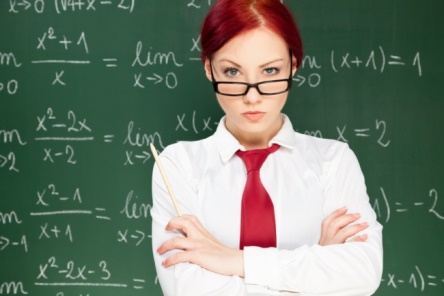 Вновь начинается игра.Ах, эта школьная пора!Воспоминания даря,Нас лучше делает она.Тогда, как насчет области сходимости ряда Y=∑(1/n)sin(nx)? n изменяется от 1 до бесконечности.У чисел своя игра в тетрадке,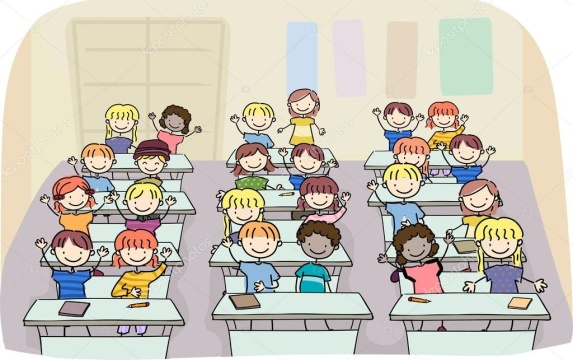 Как от хаоса прийти к порядку И у букв своя игра снова и снова, Когда, вдруг, появляется слово.И, вот, заученный беспорядокВыдает себя за полный порядок.Согласны ли вы с этими стихами? Подумайте хорошо.- Ко̀мпас!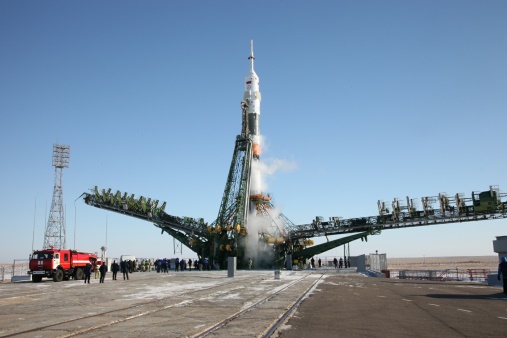 - Нет, компа̀с, -Мы спорим с Костей битый час.Но, резонно возразила Костина мама:- Не все ли равно, что̀ спасет капитана?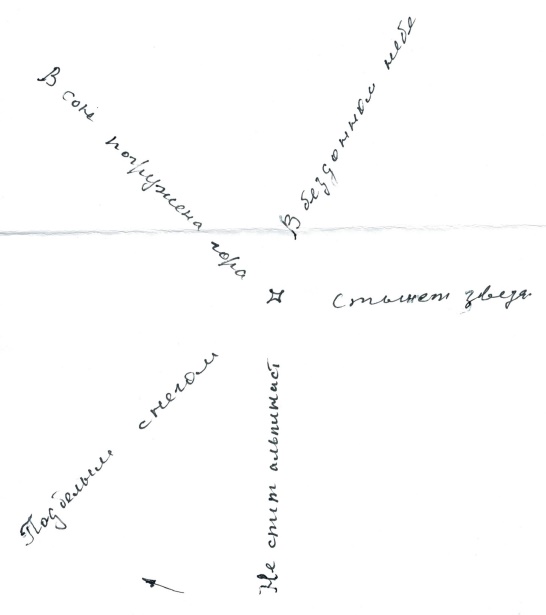 